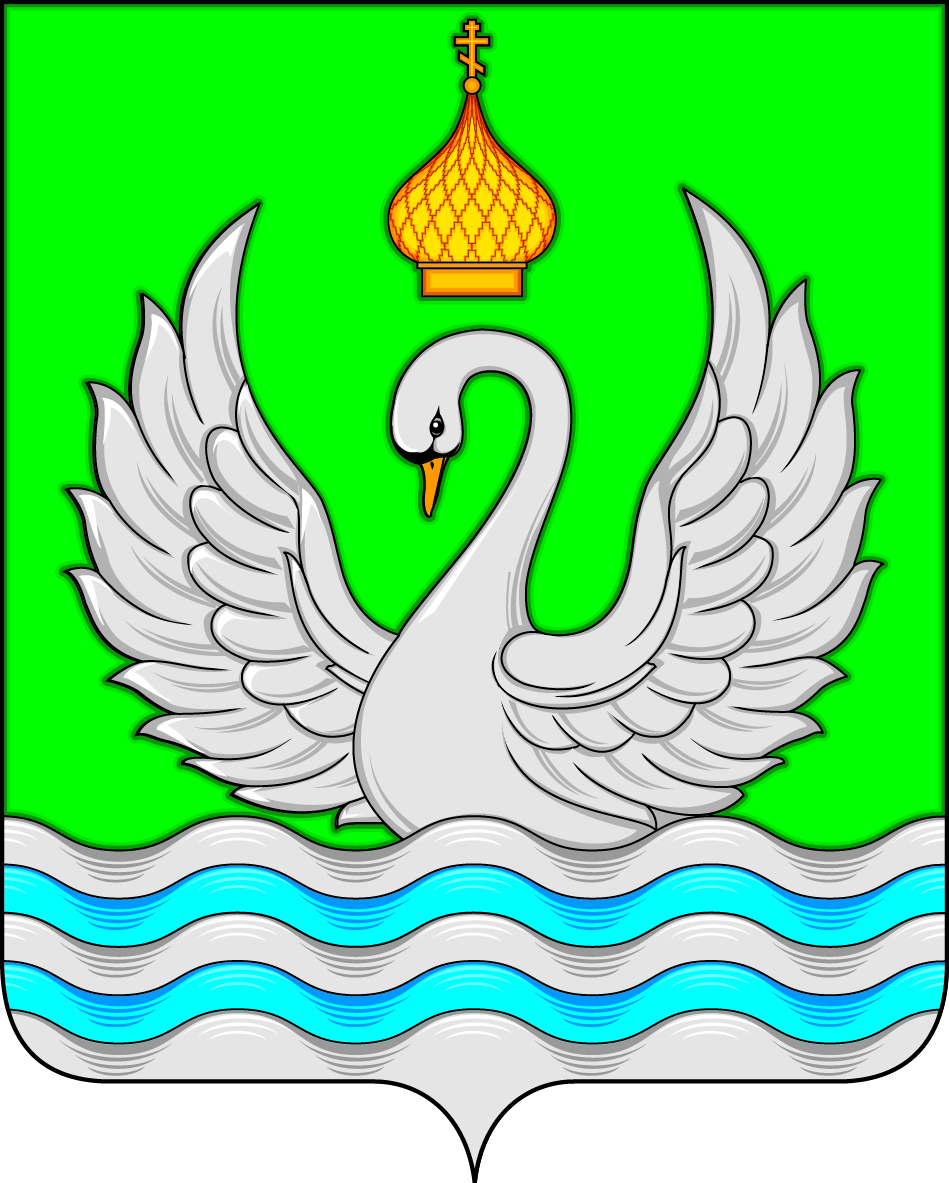 АДМИНИСТРАЦИЯСЕЛЬСКОГО ПОСЕЛЕНИЯ ЛОКОСОВОСургутского районаХанты-Мансийского автономного округа – ЮгрыПОСТАНОВЛЕНИЕ30 июня 2016 года      	                                                                                                № 69-нпа      с. ЛокосовоВ целях приведения муниципального нормативного правового акта администрации сельского поселения Локосово в соответствие с действующим законодательством Российской Федерации:1.Внести в постановление администрации сельского поселения Локосово от 30.01.2015 № 4-нпа «Об утверждении административного регламента предоставления муниципальной услуги «Выдача выписки из похозяйственной книги» (с изменениями от 25.01.2016  №  04-нпа),   следующие изменения:1.1. В раздел 2 «Стандарт предоставления муниципальной услуги» дополнить пункт 2.13. следующего содержания:- «Требования к помещениям, в которых предоставляются государственные и муниципальные услуги, к залу ожидания, местам для заполнения запросов о предоставлении государственной и муниципальной услуги, информационным стендам с образцами их заполнения и перечнем документов, необходимых для предоставления каждой государственной или муниципальной услуги, в том числе к обеспечению доступности для инвалидов указанных объектов в соответствии с законодательством Российской Федерации о социальной защите инвалидов».2.Опубликовать(обнародовать) настоящее постановление в средствах массовой информации.3.Контроль за выполнением постановления оставляю за собой.И.о. главы сельского поселения                                                     В.В.Решетникова         О внесении изменений в постановление администрации   сельского поселения Локосово    от  30.01.2015   №  4 -нпа